Број: 176-14-O/5/2Дана: 03.10.2014.ПРЕДМЕТ: ИЗМЕНА КОНКУРСНЕ ДОКУМЕНТАЦИЈЕ176-14-О - Набавка нересорптивног шавног материјала, хемостатика и воска за кости за потребе Клиничког центра ВојводинеУ конкурсној документацији 176-14-О - набавка нересорптивног шавног материјала, хемостатика и воска за кости за потребе Клиничког центра Војводине дошло је до следеће измене:На стр. 32/46 Конкурсне документације у обрасцу понуде за партију 3 додата је ставка број 3, а на страни 44/46 Конкурсне документације у обрасцу понуде за партију 13 додата је још једна ставка, ставка број 3 - погледати Измена бр. 3 конкурсне документације и ИЗМЕНА КД бр. 3 за ЈН 176-14-О која се налази на сајту КЦВ-а. С поштовањем, Комисија за јавну набавку 176-14-ОКЛИНИЧКИ ЦЕНТАР ВОЈВОДИНЕKLINIČKI CENTAR VOJVODINE21000 Нови Сад, Хајдук Вељкова 1, Војводина, Србија21000 Novi Sad, Hajduk Veljkova 1, Vojvodina, Srbijaтеl: +381 21/484 3 484www.kcv.rs, e-mail: uprava@kcv.rs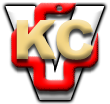 